Εικόνα με ανάλυση 208 Χ 139. Μεγεθύνετε την εικόνα μέχρι να φτάσει τα όρια του πλαισίου.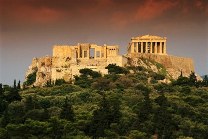 Εικόνα με ανάλυση 1280 Χ 853. Μεγεθύνετε την εικόνα μέχρι να φτάσει τα όρια του πλαισίου.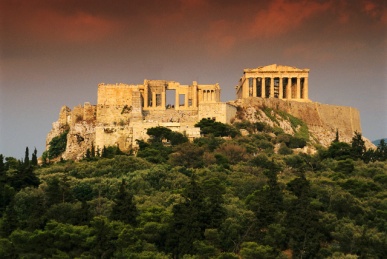 Εικόνα με κλίμακα του γκρι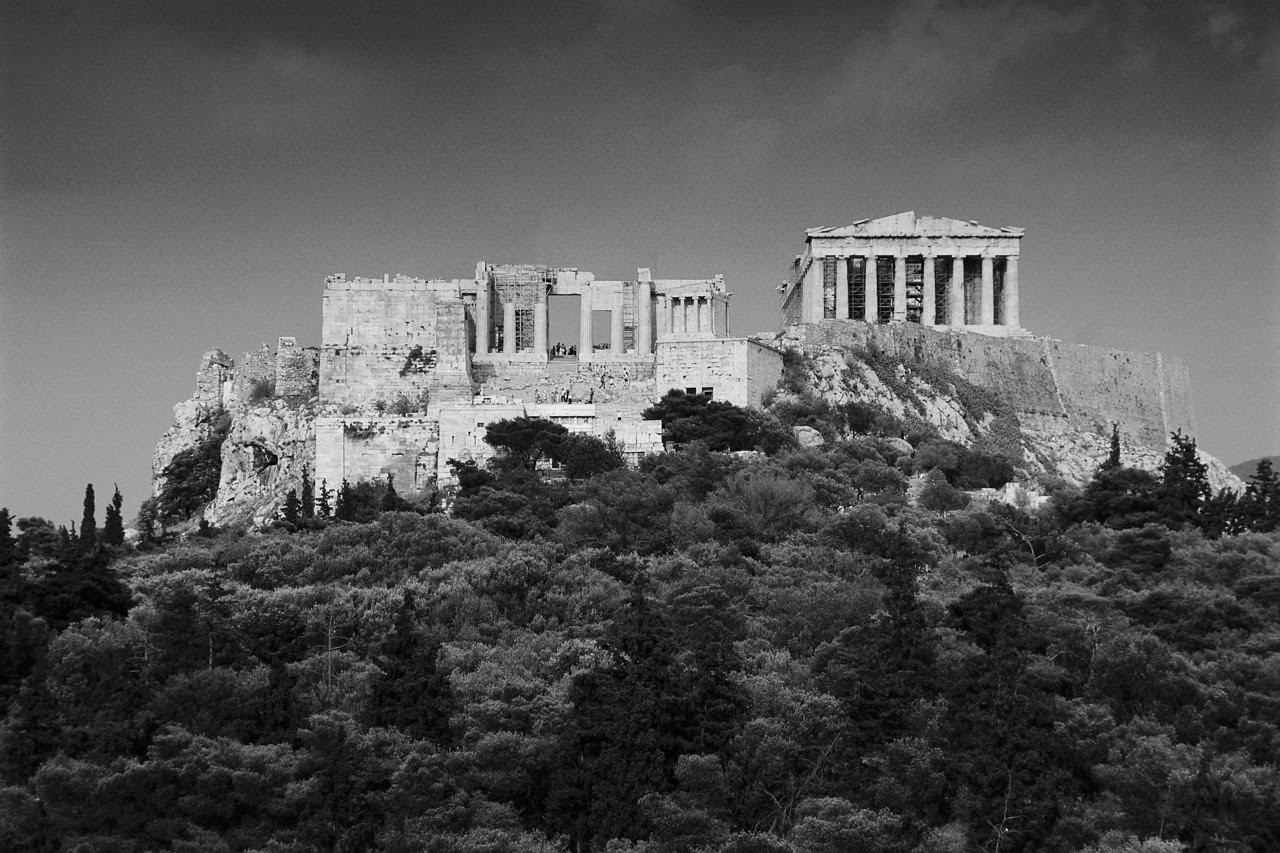 Εικόνα με άσπρο – μαύρο χρώμα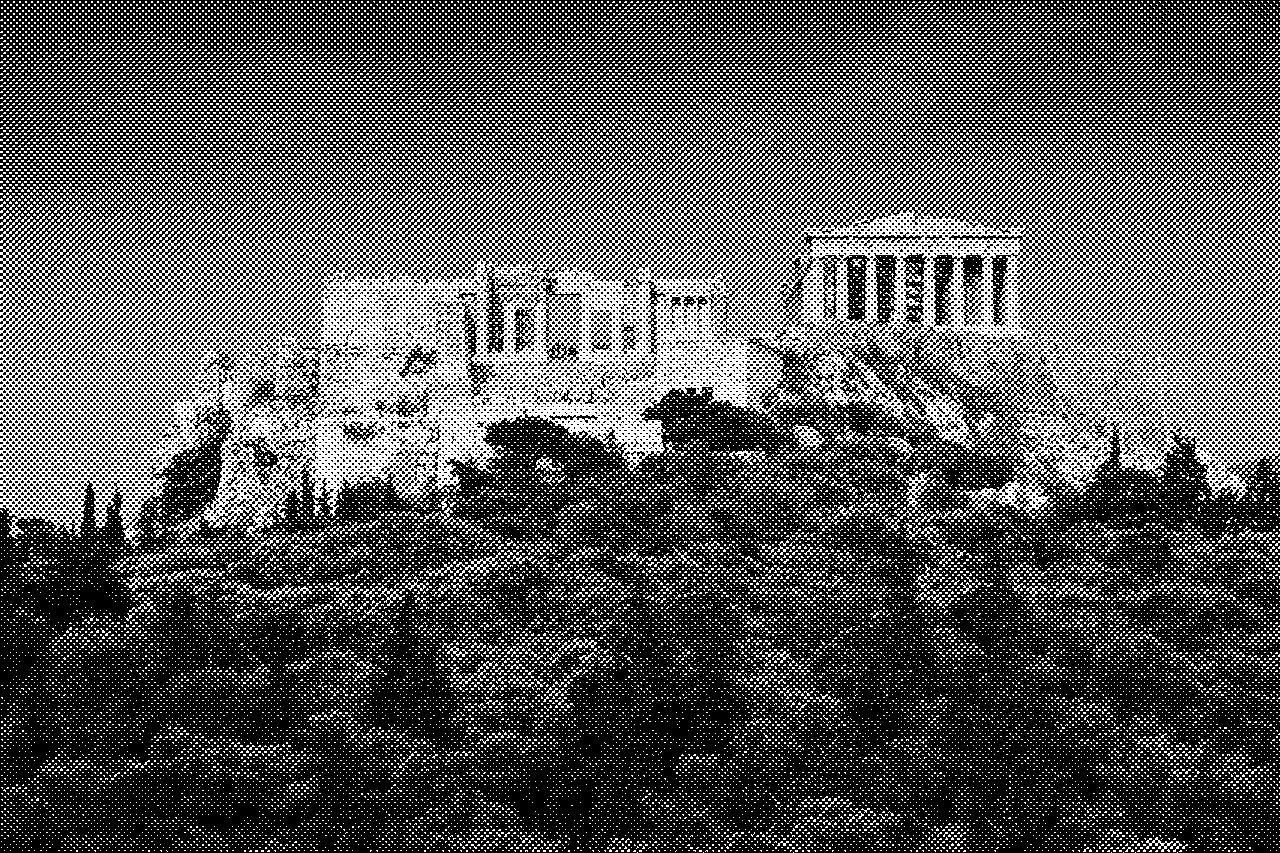 